Material:	3 Teelichter; 2 hohe Bechergläser (400ml); Stativmaterial; 2 Thermometer (ggf. Digi-		talthermometer); Glasstab; Stoppuhr; Durchführung:Fülle in beide Bechergläser 100 ml Wasser.Stelle unter das eine Becherglas ein Teelicht (A) unter das andere Becherglas (B) drei Teelichter. Rühre mit dem Glasstab vorsichtig um.Lies 12 Minuten lang jede Minute die Temperatur ab und trage die Werte in die Tabelle ein.Beobachtung: (A): Die Wassertemperatur wird schnell größer und nimmt dann nur noch sehr 	langsam zu. (B): Die Wassertemperatur nimmt zu, allerdings schneller als bei (A) und die 	Endtemperatur ist größer.Auswertung:1.	Trage deine Messwerte in das Diagramm ein. Stelle dabei die beiden Messreihen mit unter-schiedlichen Farben dar.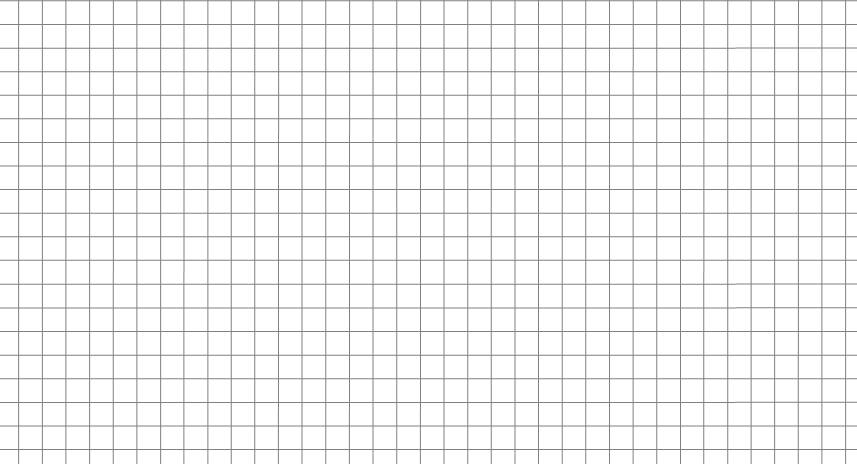 Zeichnungen: S.Schimang ZPG BNT 20172.	Formuliere anhand deiner Messergebnisse und des Kurvenverlaufs im Diagramm, 	einen Zusammenhang zwischen Temperatur und Energieabgabe eines Körpers.Zeit in min0123456789101112Temperatur  in  °C Becherglas A  18,019,723,126,228,730,832,434,736,738,640,240,941,2Temperatur  in  °C Becherglas B  18,324,129,835,541,446,551,555,558,661,564,565,166,0